20 января 2015 года в детском саду благодаря  работникам детской библиотеки состоялось увлекательное путешествие по сказкам. Светлана  Николаевна и  Елена Александровна приготовили интересный материал для средней группы . Ребята с большим удовольствием отгадывали загадки, перевоплощались в героев сказки. Для большего внимания было использовано мультимедио , детям показали интересный, поучительный мультфильм о книге. Благодаря путешествию по сказкам дети закрепили имеющиеся знания, получили заряд весёлого настроения, узнали новые сказки и новых героев. Дети с удовольствием отвечали на вопросы, задавали вопросы сами. Светлана  Николаевна и  Елена Александровна нашли с детьми общий язык. Огромное спасибо за эту интересную встречу.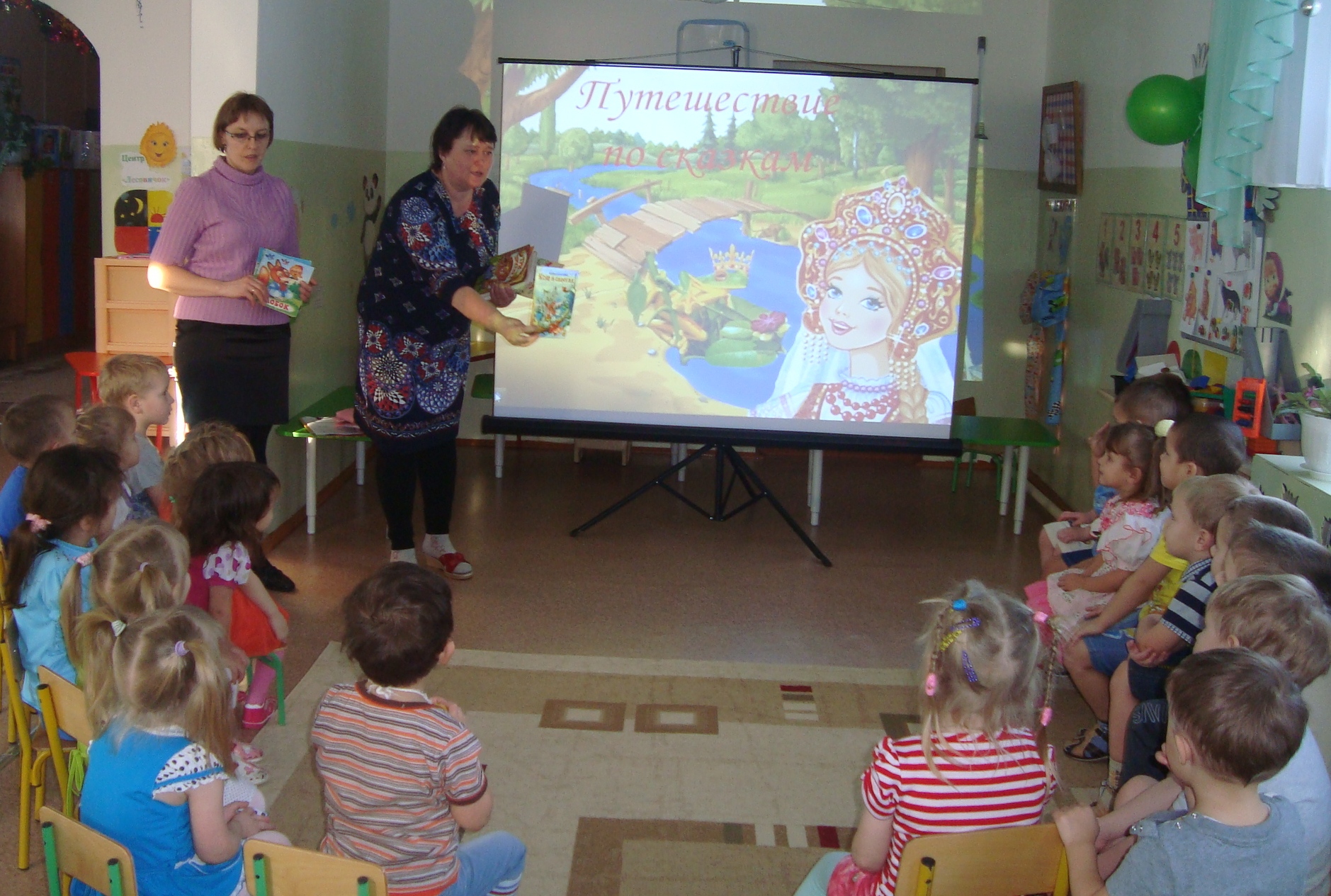 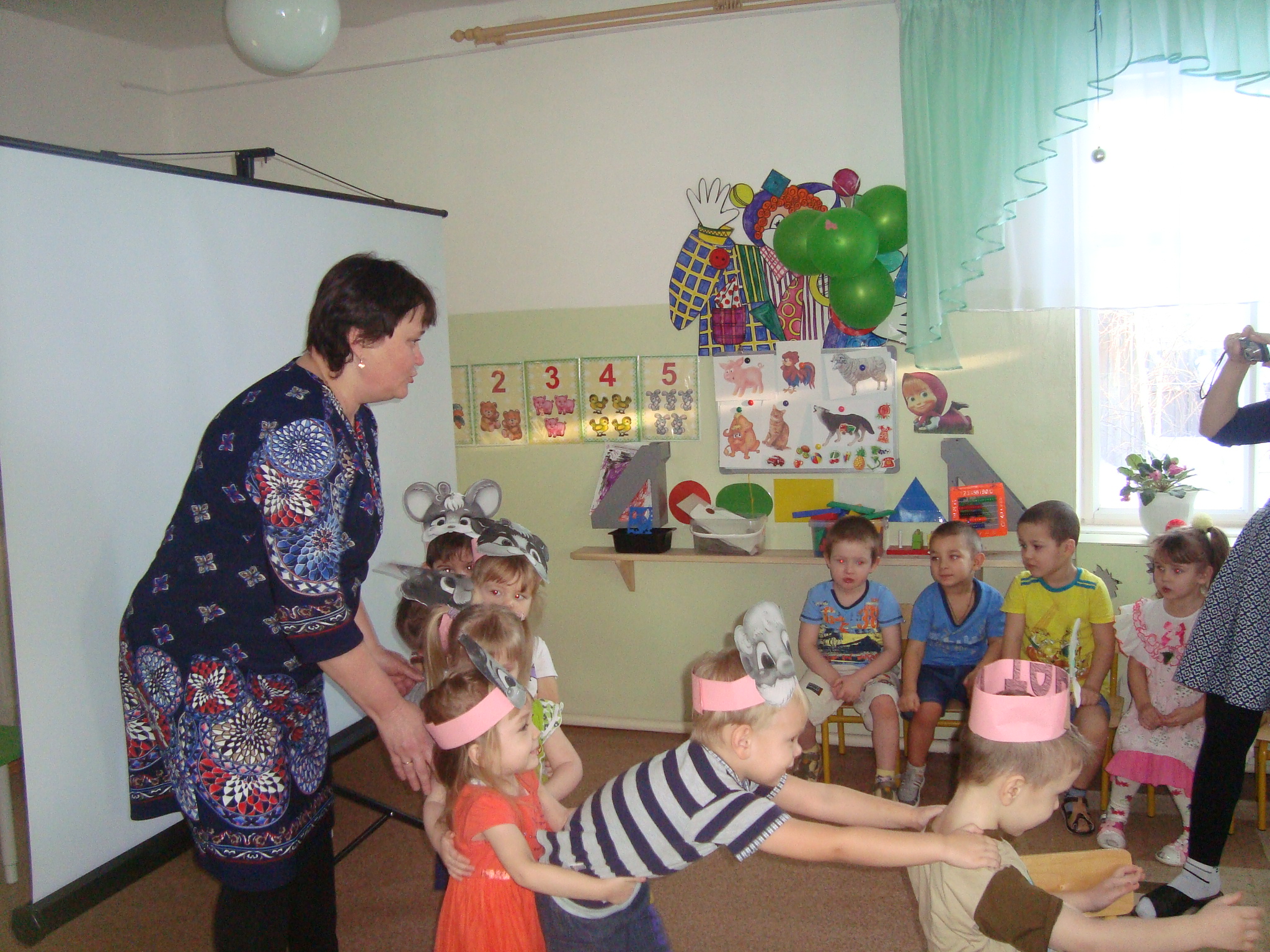 